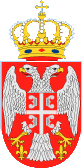 Назив наручиоца:Предшколска установа ''Ђурђевдан'' КрагујевацБрoj: 3361/17Датум :13.07.2017.годинеАдреса:Кнеза Милоша 21аК р а г у ј е в а цДиректор Јаковљевић Сања, Предшколска установа ''Ђурђевдан'' Крагујевац на основу Статута установе, члана 107. став 3. и  члана 108. Закона о јавним набавкама („Службени гласник Републике Србије“, број 124/12, 14/2015 и 68/2015) и Извештаја Комисије за јавну набаку од 15.06.2017.године,  доносиО Д  Л У К Уо додели уговора  1. На предлог Комисије за јавну набавку образоване Решењем Градске управе за јавне набавке број 404-157/17-XII од 16.05.2017. године, у предмету јавне набавке број 1.2.3/17 : Услуга обезбеђења -ФТО (назив и ознака из општег речника набавки: 79710000 – услуга обезбеђења). , уговор се додељује понуђачу:Заједничка понуда “ Soko group” d.о.о , Нови Београд, улица Булевар Михајла Пупина 10д/III, локал 102,  Матични број: 17140191, ПИБ:100826160; Понуда број 02-43/17 од 14.06.2017.године; „Аlpha guard“d.o.o. Крушевац, улица Јашички пут број 2, Матични број: 20966262, ПИБ: 108274683 и „ Tidija SG Security“d.o.o. , Нови Београд улица Булевар Михајла Пупина 10д/I, вп 6,  Матични број: 20607858, ПИБ:106467492О  б  р  а  з  л  о  ж  е  њ  еГрадска управа за јавне набавке као Tело за централизоване јавне набавке, у складу са Законом о јавним набавкама („Службени гласник Републике Србије“ број 124/12, 14/15 и 68/15), спровела je отворени поступак број 1.2.4/17, услуге –  Услуга обезбеђења -ФТО, са циљем закључења оквирног споразума са једним добављачем, на период важења од годину дана.Позив за достављање понуда  објављен је дана 16.05.2017. године на Порталу јавних набавки, (portal.ujn.gov.rs) и интернет страници наручиоца (www.kragujevac.rs). Рок за достављање понуда био је 15.06.2017. године до 12:00 часова.Процењена вредност централизоване јавне набавке износи  27.458.667, 00 динара (без урачунатог ПДВ-а).Процењена вредност јавне набавке – Услуга обезбеђења-ФТО Предшколска установа ''Ђурђевдан'' Крагујевац износи:  1.041.667,00 динара.Благовремено су  приспеле понуде:Заједничка понуда “ Soko group” d.о.о ,Нови Београд, „Аlpha guard“d.o.o. Крушевац и „ Tidija SG Security“d.o.o. ,Нови Београд.Јавно отварање понуда уз присуство овлашћених понуђача, извршено је 15.06.2017. године са почетком у 12:30 часова.  Поступак јавног отварања спроведен је од стране Комисије за јавне набавке. На спроведени поступак није било примедби.Понуђени су следећи услови:1.Заједничка понуда “ Soko group” d.о.о , Нови Београд, улица Булевар Михајла Пупина 10д/III, локал 102,  Матични број: 17140191, ПИБ:100826160; Понуда број 02-43/17 од 14.06.2017.године; „Аlpha guard“d.o.o. Крушевац, улица Јашички пут број 2, Матични број: 20966262, ПИБ: 108274683 и „ Tidija SG Security“d.o.o. , Нови Београд улица Булевар Михајла Пупина 10д/I, вп 6,  Матични број: 20607858, ПИБ:106467492.Основни елементи понуде- Понуђена цена: 27.290.571,00  динара + ПДВ 5.458.114,20  динара  што укупно износи: 32.748.685,20  динара Цена мора бити дата на паритету FCO локација објеката појединачних наручилаца, укључујући и све друге пратеће и зависне трошкове које понуђач има у реализацији набавке.2. Услови плаћања: за привредне субјекте рок не може бити дужи од 45 дана, а између субјеката јавног сектора до 60 дана у складу са чланом 4. став 1. и 2. Закона о роковима измирења новчаних обавеза у комерцијалним трансакцијама од дана пријема оверене и потписане фактуре за услуге извршене у претходном месецу.3. Рок важења понуде: 120 дана.Стручна оцена понуда: Комисија је у поступку стручне оцене понуда констатовала да је  Заједничка понуда “ Soko group” d.о.о ,Нови Београд, „Аlpha guard“d.o.o. Крушевац  и „ Tidija SG Security“d.o.o. ,Нови Београд прихватљива.На основу напред наведеног донета је одлука као у диспозитиву.ПРАВНА ПОУКАПонуђач који сматра да су му доношењем Одлуке о додели уговора за јавну набавку – Услуга обезбеђења- ФТО повређена права, може да покрене поступак за заштиту права  у року од пет дана од дана објављивања ове Одлуке на порталу јавних набавки. Захтев за заштиту права подноси се наручиоцу, а копија се истовремено доставља Републичкој комисији за заштиту права, непосредно или препорученом поштом. Уз поднети захтев доставља се доказ о уплати таксе у износу од 120.000,00 динара на текући рачун Буџета Републике Србије број 840 – 30678845 – 06; шифра плаћања: 153 или 253;  позив на број: подаци о броју или ознаци јавне набавке поводом које се подноси захтев за заштиту права.                                                                                                                          ДИРЕКТОР______________________